+Board of Supervisors:Lynn Montgomery, ChairAlfred Baca, Vice ChairOrlando J. Lucero, Sec’y-TreasurerMarvin Mendelow, SupervisorKathleen Groody, SupervisorAssociate Supervisors:Patricia BoltonMary Catherine Baca, WebmasterStaff:  Carolyn KennedyDistrict ManagerCooperators:NRCS – USDAPearl ArmijoDistrict ConservationistNMDAJim WanstallSoil & Water Conservation SpecialistCoronado Soil & Water Conservation DistrictPO Box 69Bernalillo, NM 87004Office: 505-867-2853 or 505-867-9580Email: info@coronadoswcd.org Website: www.coronadoswcd.orgCORONADO SOIL AND WATER CONSERVATION DISTRICTBOARD OF SUPERVISORS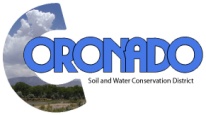 Notice is hereby given that The Coronado Soil and Water Conservation District will hold its regular meeting on the third Thursday of every month at 9:00am at the Sandoval County La Plazuela Transit Facility, 1500 Idalia Rd, Bldg. C, Bernalillo, New Mexico.Open Meeting Agenda–Regular Meeting, April 18, 20191.     Call to Order/Roll Call/Pledge of Allegiance                                                                9:00 am2.     Approval of Agenda3.     Introduction of Guests/Reports             Pearl Armijo, NRCS            Jim Wanstall, NMDA4.     Approval of Minutes—March 21, 20195.     Financial Report6.     Approval of Bills7.     Correspondence8.     Staff ReportBreak—10 Minutes                     9.     Board Reports (10 Minutes Each)10    Unfinished Business (Discussion/Action Items)         A.   BOR Basin Study MOA         B.   CSWCD Policies and Procedures11.    New Business (Discussion/Action Items)         A.   Capital Outlay 2019, Placitas Acequias Reservoir Renovation          B.   Sandia Collaborative  12.   Upcoming Events/Meetings/Due Dates         A.    NRCS-NMACD Seminar on 2018 Farm Bill and Local Work Groups, 4/23/19, Cuba SWCD;                     4/25/19, Hernandez Community Center            B.    CSWCD 3rd Quarterly Budget Report Due to SWCC 4/30/19        C.    CSWCD 3rd Quarterly WQ&C Report Due to SWCC 4/30/19        D.    NM Watershed & Dam Owners Spring Workshop 2019 5/2/19-5/3/19, Hilton Garden Inn        E.    Sandia Collaborative Meeting, 5/14/19 @ 9:30a, Tijeras, NMPersons with disabilities or that need assistance attending the meeting, please contact 505-867-2853 or 505-867-9580.